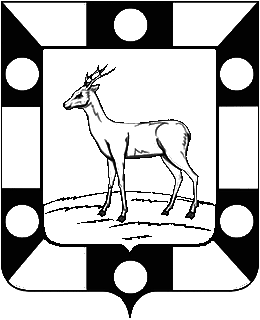 СОБРАНИЕ ПРЕДСТАВИТЕЛЕЙ ВОЛЖСКОГО РАЙОНАСАМАРСКОЙ ОБЛАСТИШЕСТОГО СОЗЫВАРЕШЕНИЕот 04.03.2021                                                                                           № 35/8О внесении изменений в Устав муниципального района ВолжскийСамарской области         В соответствии со статьей 44 Федерального закона от 06.10.2003 № 131-ФЗ «Об общих принципах организации местного самоуправления в Российской Федерации», Законом Самарской области от 10.07.2008 №67-ГД «О гарантиях осуществления полномочий депутата, члена выборного органа местного самоуправления, выборного должностного лица местного самоуправления в Самарской области», Уставом муниципального района Волжский Самарской области, Собрание Представителей Волжского района Самарской области РЕШИЛО:1. Внести в Устав муниципального района Волжский Самарской области (далее – Устав), принятый решением Собрания Представителей Волжского района Самарской области № 180/22 от 22.04.2013 следующие изменения:1.1. В статье 7 Устава:1.1.1 Пункт 5 после слов «за сохранностью автомобильных дорог местного значения вне границ населенных пунктов в границах муниципального района,» дополнить словами «организация дорожного движения»;1.1.2. Пункт 7.1 после слов «реализацию прав» дополнить словами «коренных малочисленных народов и других»;1.1.3. В пункте 15 слова «по сбору (в том числе раздельному сбору),» заменить словами «по накоплению (в том числе раздельному накоплению), сбору,»;1.1.4 Пункт 29 после слов «благотворительной деятельности и добровольчеству» дополнить словом «(волонтёрству)»;	1.2. В статье 8 Устава:1.2.1. Пункт 10 изложить в следующей редакции:«10) создание условий для организации проведения независимой оценки качества условий оказания услуг организациями в порядке и на условиях, которые установлены федеральными законами, а также применение результатов независимой оценки качества условий оказания услуг организациями при оценке деятельности руководителей подведомственных организаций и осуществление контроля за принятием мер по устранению недостатков, выявленных по результатам независимой оценки качества условий оказания услуг организациями, в соответствии с федеральными законами;»;1.2.2. Дополнить пунктами 13, 14 и 15 следующего содержания:«13) осуществление мероприятий по защите прав потребителей, предусмотренных Законом Российской Федерации от 07.02.1992 года №2300-1 «О защите прав потребителей;14) предоставление сотруднику, замещающему должность участкового уполномоченного полиции, и членам его семьи жилого помещения на период замещения сотрудником указанной должности;15) осуществление мероприятий по оказанию помощи лицам, находящимся в состоянии алкогольного, наркотического или иного токсического опьянения.»;1.3. В статье 10 Устава:1.3.1. Пункт 5 признать утратившим силу;1.3.2. Дополнить пунктом 5.1 следующего содержания:«5.1) полномочиями в сфере стратегического планирования, предусмотренными Федеральным законом от 28 июня 2014 года №172-ФЗ «О стратегическом планировании в Российской Федерации;»;1.3.3 В пункте 7 слова «принятие и организация выполнения планов и программ комплексного социально-экономического развития муниципального района, а также» исключить;1.4. В пункте 4 части 1 статьи 34 Устава слова «принятие планов и программ» заменить словами «утверждение стратегии социально-экономического», слова «,утверждение отчетов об их исполнении» исключить;1.5. В статье 56 Устава: 1.5.1 В пункте 6 части 1 слова «,руководителями и должностными лицами организаций, расположенных на территории муниципального района, независимо от их организационно-правовой формы и формы собственности, за исключением федеральных государственных органов и их территориальных органов» исключить;1.5.2. Часть первую дополнить пунктом 15.1 следующего содержания:«15.1) право депутата Собрания представителей муниципального района, осуществляющего свои полномочия на непостоянной основе, на сохранение места работы (должности) на срок продолжительностью два рабочих дня в месяц, если иная продолжительность срока на сохранение места работы (должности) не установлена Законом Самарской области;».2. Настоящее решение подлежит государственной регистрации в порядке, установленном действующим законодательством.3. После государственной регистрации настоящее решение подлежит официальному опубликованию в газете «Волжская новь».4. Настоящее решение вступает в силу со дня его официального опубликования.Глава муниципального района                                                       Е.А. МакридинИ.о.Председателя Собрания Представителей                           Н.А. КузнецоваТрушина 2603301